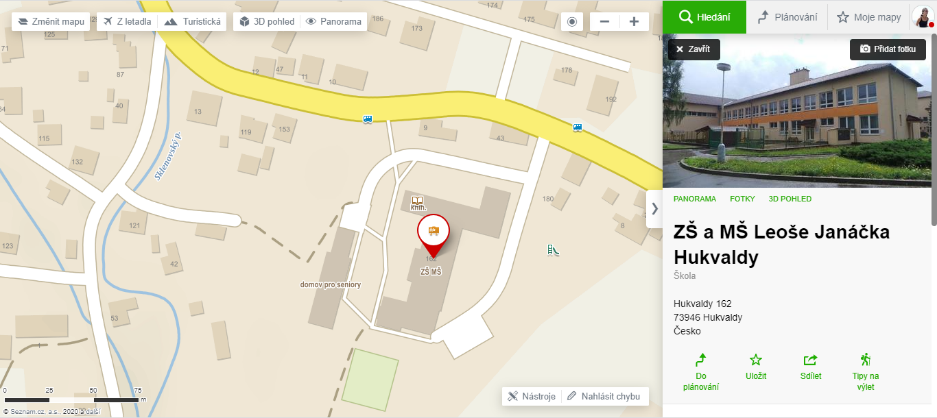 Další parkoviště jsou v centru Hukvald cca 20 min. pěšky od školy. 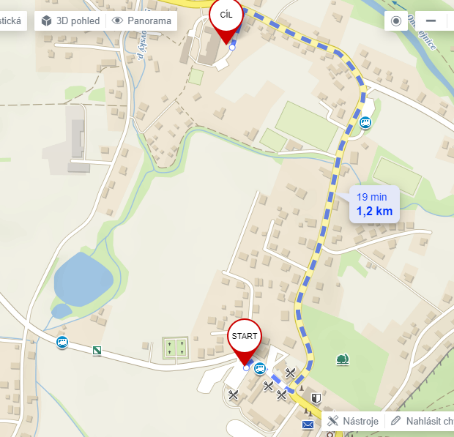 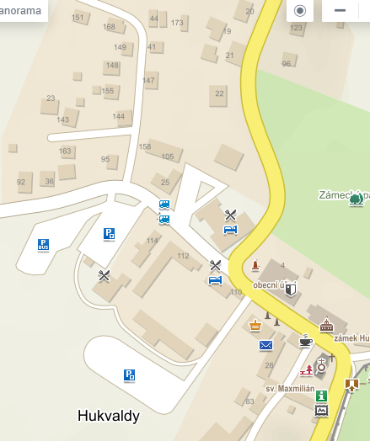 